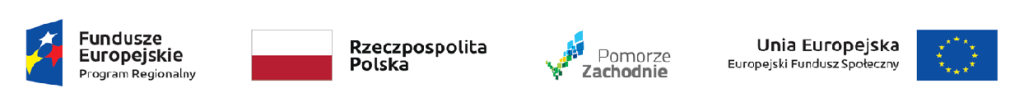 Załącznik nr 6                                                                                                                                                                                                                 Znak sprawy: 22/RPZP.08.06.00-32-K036/19-1Numer ogłoszenia w BZP: 2022/BZP 00066999/01Wykaz osób Dot. Profesjonalne Warsztaty Kulinarne z autorytetem o tematyce Kuchnia Śródziemnomorskadla uczniów Zespołu Szkół Ponadpodstawowych im. Stanisława Staszica w Kamieniu Pomorskim.                Wypełnić zgodnie z warunkami postawionymi w SWZ Rozdz. VIbWykonawca:pełna nazwa/firmaadresImię i nazwiskoPodać:Miejsce zatrudnienia na stanowisku szefa kuchni oraz okres zatrudnienie od-do (miesiąc i rok),liczbę warsztatów/kursów, tematyka , miejscowość i nazwa restauracji,tematykę, liczba konkursów kulinarnych wraz z nazwą konkursu,liczba warsztatów kulinarnych, tematyka.Podstawa do dysponowania daną osobą(dysponowanie bezpośrednie lub dysponowanie pośrednie)Podpisano podpisem elektronicznym, zaufanym lub osobistym